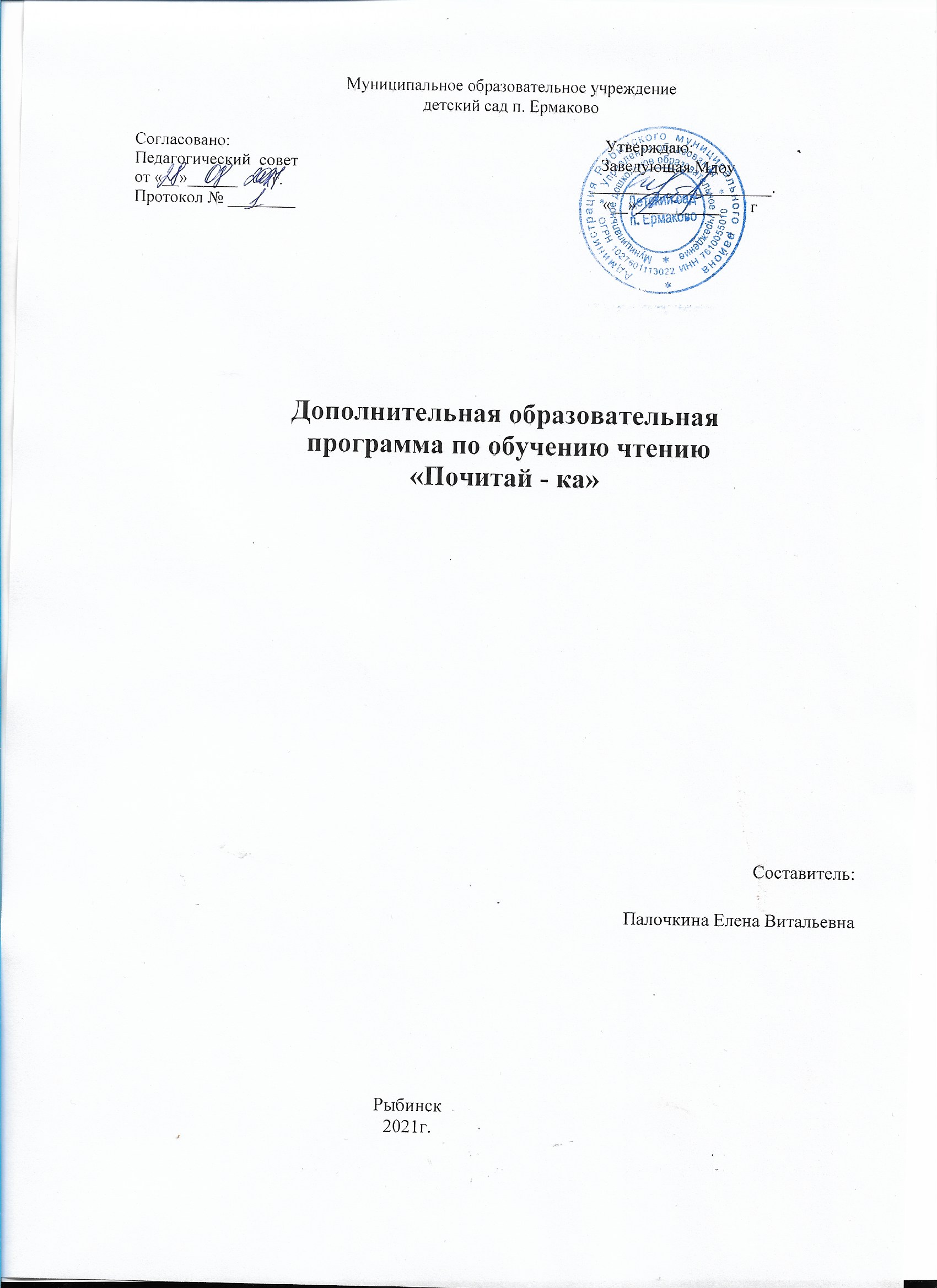 СодержаниеЦелевой разделПояснительная запискаЦели и задачи программыПланируемые результаты освоения программыСодержательный разделОсобенности образовательной организацииВиды образовательной организации2.3             Перспективное планирование работы                     2.4              Расписание работы кружка2.5             Учебный планОрганизационный разделМатериально-техническое оснащениеПрограммно-методическое обеспечение образовательного процессаСписок литературыПриложение Целевой разделПояснительная запискаПрограмма основана на методике известного московского логопеда, кандидата педагогических наук Надежды Сергеевны Жуковой. Обучение планируется вести по«Букварю» Н.С.Жуковой, который является пособием по обучению дошкольников правильному чтению и рекомендован Министерством общего и профессионального образования Российской Федерации.Направленность. Программа направлена на организацию дополнительных занятий с воспитанниками подготовительной группы дошкольного учреждения. Представленная программа построена на принципах развивающего обучения, предполагающего формирование у детей умения слогового чтения, а также умения самостоятельно мыслить, Актуальность программы определяются ее направленностью на создание условий для развития познавательных способностей детей, общих учебных умений и навыков. Для успешного обучения необходимо, чтобы ребенок пришел в школу подготовленным. От того, насколько высока эта готовность, зависит процесс адаптации к школе и дальнейшие успехи в учебе.Букварь Жуковой основан на классическом подходе к обучению чтению на российском языке, и дополнен уникальными решениями. Нужно отметить, что выделение слога из речи психологически проще и просит меньше аналитических усилий, чем выделение отдельного звука. Слог выступает в качестве единицы письма, в которой написание и чтение гласной и согласной букв взаимообусловлено и представляет собой целый графический элемент. Применение звукобуквенного принципа помогает детям быстрее познакомиться и научиться различать звуки и буквы русского алфавита. Знакомству с буквой предшествует большая работа со звуком. Для практического закрепления теоретического материала предлагается работа по рабочей тетради, прописи, которые являются приложением к «Букварю».В программе частично используются методики и технологии Г.А. Глинки «Буду говорить, читать, писать правильно», А.Н. Корнева «Подготовка к обучению грамоте детей с нарушениями речи», « Учимся читать и правильно говорить» Н. В. Зайцевой, Р. А. Боровцовой.Материал практического курса предполагает решение образовательных задач на основе блочно-тематического построения. Отличительной особенностью дополнительной образовательной программы является комплексное взаимодействие блоков программы, где присутствует единый игровой сюжет. В программу включены три  неразрывно связанных между собой блока:Блок ―Развитие речи и подготовка к обучению чтению (включены звуковой анализ и синтез);Блок ―Обучению чтению (звукобуквенный анализ);Блок ―Подготовка руки к письму (печатание).Нормативно-правовое обоснование программыСтруктура и содержание настоящей программы разработаны в соответствии с основными базовыми законодательными актами и нормативными документами:1.	Федеральный закон от 24 июня 1998 года № 124-ФЗ «Об основных гарантиях прав ребенка в Российской Федерации» (с изменениями).2.	Федеральный закон от 29 декабря 2012 года № 273-ФЗ «Об образовании в Российской Федерации» (с изменениями).Санитарно-эпидемиологические требования к устройству, содержанию и организации режима работы в дошкольных организациях. Санитарно-эпидемиологические правила и нормативы. СанПиН 2.4.1.3049- 13, утвержденные постановлением Главного государственного санитарного врача РФ от 15 мая 2013 года №26.3.	Концепция Федеральной целевой программы развития образования на 2016-2020 годы, утвержденная распоряжением Правительства РФ от 29.12.2014 № 2765-р.Цель и задачи программыЦель программы: познакомить детей со звуками и буквами, формировать навыки звукового анализа, обучение чтению, грамоте и письму.Задачи:Развивающие:Развивать желание читать;Развивать потребность в грамотности;Развивать фонематический слух и умение печатать буквы.Обучающие:Познакомить	с	терминами	(звук,	буква,	слог предложение, ударение);Тренировать навык беглого чтения;Прививать любовь к книге;Обогащать словарный запас и развивать речь;Научить ориентироваться на странице в тетради;Ознакомить с правилами посадки за партой, владением письменными принадлежностями.Воспитательные:Воспитывать любовь и уважение к книге;Воспитывать аккуратность, трудолюбие и старательность.Планируемые результаты освоения программыУмеют чисто и правильно произносить все звуки родного языка;Умеют различать понятия «звук» и «буква» (различать гласные и согласные, мягкие и твердые, звонкие и глухие звуки);Знают все буквы русского алфавита, уметь передавать их графически;Осуществляют звуковой анализ слова, используя различные средства (схема, интонация, выделение);Определяют место звука в слове;Дают характеристику звуку (гласный – согласный, твердый – мягкий, звонкий- глухой), доказывая свой ответ;Умеют правильно и плавно читать по слогам с постепенным переходом к чтению целыми словами;Умеют делить слова на слоги и производить звуковой анализ слова;Умеют выделять ударный слог ударный гласный звук в слове;Умеют работать в тетради в клетку, соблюдая все правила печатного письма;Придумывают  предложения, логически правильно их строят с использованием   интонационной выразительности (темп, ритм, логическое ударение)II. Содержательный раздел2.1.	Особенности образовательной деятельностиОсновное направление:От звука к букве (устанавливается ассоциация между слухопроизносительным образом звука и зрительным образом буквы). Следуя онтогенетическому принципу обучения,«идут» от целостного образа буквы к расчлененному (от синтеза к анализу), от крупных единиц к мелким (сначала изучают заглавные потом строчные).1.	Выделение изучаемого звука из слов.Изучаемый звук должен находиться в сильной позиции, то есть в начале слова в ударном слоге (желательно без стечения согласных).2.	Называние буквы.Дети знакомятся с тем, что звук можно обозначить графически, то есть буквой. При этом буквы обязательно называются твердыми звуками, например звук [с] обозначается буквой С, а не ЭС или СЭ.3.	Знакомство с печатной буквой. Демонстрация буквы.Предлагается буква, написанная простым шрифтом среднего размера в черно-белом варианте. На начальных этапах изучения буквы желательно использовать именно черно- белый вариант, чтобы ребенок не отвлекался на цвет. Позднее, когда буква усвоена, для чтения можно использовать буквы любых цветов.4.	Подбор зрительного образа к букве (вариант ребенка).Дети сравнивают букву с реальными предметами, фигурками, цифрами, животными, людьми и т.п.Важно, чтобы ребенок самостоятельно представил образ буквы.5.	Сопоставление  печатной буквы с графическим образом (вариант педагога). Благодаря графическому образу дети легче запоминают характерные особенности буквы. Важно, чтобы педагог предлагал вариант графического образа уже после того, как ребенок представил свой.6.	Предлагается стихотворное описание графического образа буквы.Данные стихи дают целостное описание зрительного образа. Можно предложить детям эти строчки для заучивания наизусть.7.	Анализ буквы.Дети определяют следующее:	из каких элементов состоит буква;	из скольких элементов состоит буква;	как расположены эти элементы в пространстве.8.	Знакомство с траекторией движений при написании буквы.	Обведение буквы пальцем по гладкой поверхности;	Обведение буквы по трафарету;	Обведение буквы по контуру;	Запись буквы в воздухе;	Запись буквы мокрым пальцем на доске, на стекле, на песке и др.	Письмо буквы на ладони, на спине (дермолексия)9.	Автоматизация звукобуквенных связей. Дидактические игры.10.	Самостоятельное написание печатной буквы.2.2 Виды, формы образовательной деятельностиФорма обучения – игровая, любое задание превратить в интересную и выполнимую для ребенка задачу. Каждое занятие эмоционально окрашено, по содержанию занятия подобраны стихи, песенки, загадки, рифмы. Основные формы работы с воспитанниками: игры-путешествия со звуками и буквами, по сказкам; дидактические игры со словами: «Угадай первый звук в слове», «Назови слово на определенный звук», «На что похожа буква»; игры с магнитной азбукой: «Чудесный мешочек», «Какой буквы не стало», «Сложи слово из букв магнитной азбуки» и т.д.  Игры-путешествия включают разнообразный познавательный материал, богатый речевым наполнением. Сценарии игр-путешествий составлены таким образом, что дети читают стихи, проговаривают чистоговорки, поют песни, играют в игры. Дети не утомляются, так как деятельность разнообразна, яркие образы вызываютТак же  образовательная деятельность включает следующие виды:игровая деятельность (в т.ч. подвижные игры);чтение, литературно-художественная деятельность;изобразительная деятельность;разучивание стихов, разучивание и исполнение песен;проектная деятельность;выполнение упражнений на концентрацию внимания, развитие воображения2.3      Учебный планПрограмма рассчитана на детей   6-7 лет  - подготовительная группа дошкольного учреждения.Сроки реализации:  9 месяцев обучения дошкольников.2.4 Перспективное планирование работыIII. Организационный разделМатериально – техническое оснащение.Демонстрационный материал:МольбертКрупные буквы на магнитиках 3 Предметные картинки4 Карточки для звукового анализа слов (на магнитиках) 5 Фишки: зелѐная, синяя, красная (на магнитиках)6 Полотно в клетку, для показа, как правильно печатать буквы. 7 Маркеры: синий, зелѐный, красный.Раздаточный материал:БуквариТетради в крупную клетку (для первоклассников)Конвертики с разрезной азбукой, комплект на каждого ребеѐнка.Индивидуальные карточки на каждого ребѐнка из «Папки дошкольника». 5 Карточки для звукового анализа слов, на каждого ребѐнка.Фишки: зелѐная, синяя, красная на каждого ребѐнка .7 Цветные карандаши8 Простые карандашиСписок литературыН.С Жукова букварь (пособие по обучению дошкольников правильному чтению)М.И.Мирошник, В.А. Самохвалова «Я читаю» (игровой материал) курс «Подготовка к чтению»М.Д. Маханѐва, Н.А.Гоголева, Л.В.Цыбирова «Обучение грамоте детей 5-7 лет (игры, физминутки).Серия «Папка дошкольника» АБВГДЕ - йка знакомство с буквами (Солнечные ступеньки)О.Н.Лиманская «Конспекты логопедических занятий».ПриложениеКалендарно-тематический планГруппаКоличество ООДКоличество ООДПродолжительность занятийГруппаВ неделюПредусмотренныхпрограммойПродолжительность занятийподгруппа26820-25 минутМесяцКоличество занятийООД, темаСентябрь4Обследование фонематического слуха «Мир звуков». «Звукиречи» . Звук А и буква А. Звук У и буква У.Сентябрь4Повторить буквы А и У. Звук и буква О .Закрепление буквы А, У, О. Сентябрь4Звук и буква М. Закрепление буквы М. Звук и Буква С. Соединение буквы А и УСентябрь4Читаем буквы, читаем слоги. АУ, УА, АО,ОАСоединяем буквы, читаем слоги: АМ, МА, УМ, УА, АУ.Читаем буквы, читаем слоги. АУ, УА, АО,ОАОктябрь4Соединяем буквы, читаем слоги: АМ, УМ.Соединяем буквы, читаем слоги. Звуковой анализ слогов АУ,УА, АМ, УМ.Октябрь4Продолжать учить выполнять звуковой анализ слогов АС,СА, ОССнова учимся соединять звуки.Октябрь4Читаем слитно МА,МУ,АМ,УМ, АУ. Читаем слово МА-МАЧитаем слитно СА,СУ,СО, МО,МУОктябрь4Читаем слитно. Читаем буквы и слоги из двух букв.Чтение слогов из трѐх букв САМ,СОМ,ОСАНоябрь4Знакомство с буквой Хх. Чтение слогов ХА,ХОЗакрепление буквы Хх Читаем слоги из двух и трѐх букв.Осмысление прочитанного.Ноябрь4Знакомство с буквой Рр . Чтение слогов РА,РО,РУЗакрепление буквы Рр.  Продолжаем читать слоги из двух итрѐх букв. Осмысление прочитанногоНоябрь4 Знакомство со звуком Шш Чтение слогов из двух и трѐх       букв ША,ШО,ШУ ШМА,ШМО, ШМУ.  Звуковой анализ слогов из трѐх букв.Закрепление буквы Шш. Продолжаем чтение слогов.Продолжаем учиться читать слоги из двух и треѐх букв,чередование букв С- Ш Осмысление прочитанного.Знакомство с звуком и буквой Ы. Чтение слогов СЫ, РЫ, МЫЗакрепление буквы Ы.  Продолжение чтение слогов из двух и треѐх букв. Анализ слогов. Чтение в букваре. Печатание втетрадидекабрь4.Знакомство с буквой Лл Чтение слогов двух-треѐх букв.Продолжаем учиться читать.Чтение предложений из двух-трѐх слов. Чередование букв Л- Рдекабрь4 Чтение слогов из 2, 3 и 4 букв. Чтение предложений, Придумывание слов , в составе которых есть звуки       Р,С,Ш,Л,Х,М Знакомство со звуком и буквой Нн. Чтение слогов из двухбукв. Штриховка и печатание слогов НА, НУ, НО.декабрь4Закрепление буквы Нн . Продолжение чтение слогов из двух итрѐх букв. Анализ слогов. Чтение в букваре. Печатание в тетрадиПродолжаем учиться читать слоги из двух и трех букв, предложений из двух слов Осмысление прочитанного.Печатание в тетрадях.декабрь4Продолжаем читать слоги из трех букв и предложения.Осмысление  прочитанного. Печатание в тетради.Январь4 Знакомство со звуком и буквой Кк. Продолжение чтения слогов из двух и трех букв. Анализ слогов. Чтение в букваре.Печатание в тетрадиПродолжаем учиться читать слоги из двух и трех букв,предложений из двух слов.Январь4Продолжаем читать слоги из треѐх букв и предложения.Осмысление, прочитанного. Печатание в тетради.Знакомство со звуком и буквой Тт. Продолжение чтение слогов из двух и треѐх букв. Анализ слогов. Чтение в букваре.Печатание в тетрадиЯнварь4Знакомство со звуком и буквой Ии. Продолжение чтение слогов из двух и треѐх букв. Анализ слогов. Чтение в букваре. Печатание в тетрадиПродолжаем читать слоги из треѐх букв и предложения.Осмысление, прочитанного. Печатание в тетради.Январь4Продолжаем читать слоги из треѐх букв и предложения.Осмысление, прочитанного. Печатание в тетради.Знакомство со звуком и буквой Пп. Продолжение чтение слогов из двух и треѐх букв. Анализ слогов. Чтение в букваре.Печатание в тетрадиФевраль9Продолжаем знакомство со звуком и буквой Пп.Продолжение чтение слогов из двух и трех букв. Анализ слогов. Чтение в букваре. Печатание в тетради.Февраль9Знакомство со звуком и буквой Зз. Продолжение чтениеслогов из двух и треѐх букв. Анализ слогов. Чтение в букваре. Продолжаем знакомство со звуком и буквой Зз. Продолжение чтение слогов из двух и трех букв. Анализ слогов. Чтение вбукваре. Печатание в тетради. Продолжаем знакомство со звуками и буквами З –С      Продолжение чтение слогов из двух и трех букв. Анализслогов. Чтение в букваре. Печатание в тетради.Февраль9Знакомство со звуком и буквой Йй. Продолжение чтениеслогов из двух и трех букв. Анализ слогов. Чтение в букваре.Продолжаем знакомство со звуком и буквой Йй.Продолжение чтение слогов из двух и треѐх букв. Ана лизслогов. Чтение в букваре. Печатание в тетради.Февраль9Продолжаем знакомство со звуком и буквой Йй.Знакомство со звуком и буквой Гг. Продолжение чтениеслогов из двух и треѐх букв. Анализ слогов. Чтение в букваре.Февраль9Продолжаем знакомство со звуком и буквой Гг и Кк. Продолжение чтение слогов из двух и треѐх букв. Анализслогов. Чтение в букваре. Печатание в тетради.Март4 Знакомство со звуком и буквой Вв. Продолжение чтениеслогов из двух и трех букв. Анализ слогов. Чтение в букваре.Печатание в тетради.Март4Продолжаем знакомство со звуком и буквой Вв.Продолжение чтение слогов из двух и трех букв. Анализ слогов. Чтение в букваре. Печатание в тетради.Продолжаем знакомиться со звуком и буквой Вв. Чтение вбукваре.Март4Знакомство со звуком и буквой Дд. Продолжение чтениеслогов из двух и трех букв. Анализ слогов. Чтение в букваре.Знакомство со звуком и буквой Д-Т. Чтение в букваре.Март4Знакомство со звуком и буквой Бб. Продолжение чтениеслогов из двух и треѐх букв. Анализ слогов. Чтение в букваре.Продолжаем знакомиться со звуком и буквой Б-П . Чтение в букваре.Продолжаем знакомиться со звуком и буквой Б. Чтение вбукваре.Апрельеель4Закрепление буквы Б. Продолжаем читать слова из 3 -4слогов. Чтение небольших рассказов.2 Знакомство со звуком и буквой Жж. Продолжение чтениеслогов из двух и треѐх букв. Анализ слогов. Чтение в букваре.Апрельеель4Продолжаем знакомиться со звуком и буквой Ж-З. Чтение вбукваре.Продолжаем знакомиться со звуком и буквой Ж-Ш. Чтение вбукваре.Апрельеель4Знакомство со звуком и буквой Ее. Продолжение чтениеслогов из двух и трѐх букв. Анализ слогов. Чтение в букваре.Знакомство со звуком и буквой Ь. Чтениеслогов из двух и трѐх букв. Анализ слогов. Чтение в букваре.Апрельеель4Знакомство со звуком и буквой Яя. Чтениеслогов из двух и трѐх букв. Анализ слогов. Чтение в букваре.Май               4Повторение пройденного материала. Чтение слов, предложений. Май               4Разгадывание кроссворда.Работа в тетрадях, печатание букв.Май               4Викторина по грамоте «Путешествие в страну  Почитай - ку». Закрепление, повторение.Май               4 Итоговое открытое занятие.  №Дата ООДООД, темаСтраница БукваряН.С.ЖуковойЦели задачиЭлементы содержанияВыявить	умение	детей	выделять, воспроизводить и различать звуки речи.Загадка (Уши)Д/И Игра « Кто внимательный»1.Октябрь 1 занятиеОбследование фонематическогослуха «Мир звуков». «Звуки речи» Звук А и буква Астр. 4Знание о понятиях «Звуки» и «Буквы».Познакомить с буквой А, упражнять в вычленении звука в словах.Знать, что буква А - гласная буква.Учить	распознавать	графическое изображение буквы.Учить печатать букву А3 Рассматривание картинок, определение на какой звук начинаются названия картинок.4Показ буквы графического изображения буквы А5 Чтение по книжке, передвигая пальчик от красной линии.6Физминутка « Хома - хомячок»7 Штриховка буквы, печатание.8 Итог2.Октябрь 2 занятиеЗвук и буква УСтр. 5Познакомить детей со звуком УУчить	вычленять	их	в	словах. Познакомить с буквой УЗагадка (Волк, воет У-у-у)Д/И « Услышишь звук У, хлопни в ладоши»Знать, что буква У гласная.Учить	распознавать	графическое изображение.Учить читать букву У в столбик. Учить печатать букву УРассматривание картинок в буквареПоказ графического изображения буквы УЧтение по букварю, передвигая пальчик по вертикали, читать в столбик букву УФизминутка «Вышли пальчики гулять».Штриховка, печатание.Итог.Учить вычленять звуки в словах. Звук ОПознакомить с буквой О.Знать, что буква О – гласная.Учить	распознавать	графическое изображениеУчить печатать букву О (изображения на доске)1 Придумать слова, начинающиеся на А и У.Учить вычленять звуки в словах. Звук ОПознакомить с буквой О.Знать, что буква О – гласная.Учить	распознавать	графическое изображениеУчить печатать букву О (изображения на доске)2 Загадка (Ослик, Осы) Определение первого звука.3.Октябрь 3 занятиеЗвук и буква О Повторить буквы А 1 Повторение буквы А и УБукварь Стр.6 и УУчить вычленять звуки в словах. Звук ОПознакомить с буквой О.Знать, что буква О – гласная.Учить	распознавать	графическое изображениеУчить печатать букву О (изображения на доске)3 Игра «Будь внимательным»4.Показ графического изображения буквы О5 Чтение по букварю в строчку и в столбик 6 Физ. минутка «Дикие животные»Учить вычленять звуки в словах. Звук ОПознакомить с буквой О.Знать, что буква О – гласная.Учить	распознавать	графическое изображениеУчить печатать букву О (изображения на доске)7 Штриховка и печатание буквы О.Учить вычленять звуки в словах. Звук ОПознакомить с буквой О.Знать, что буква О – гласная.Учить	распознавать	графическое изображениеУчить печатать букву О (изображения на доске)8 Итог4.Октябрь 4 занятиеЗакрепление буквы А, У, О. Звук и буква МБукварь Стр.7Закрепить знание букв А.У, ОУчить, различать графическое изображение буквы, вычленять их в словах в разных позициях на слух.Познакомить с буквой М.Знать, что звук М согласный, но может быть мягким и твеѐрдымУчить обозначать печатной буквой.1Повторить буквы А, У, О (найти в конвертике)Игра с мячом «Назови слова на букву О»Рассмотреть картинки на доске: дом, дым, ком.Звук М согласный, может быть мягкой и твѐрдой, обозначаем синей или зелеѐной фишкой (мишка, мышка)Показ графического изображения буквы МЧтение по букварю в строчку и в столбикФизминутка «Мы читали, мы читали» 8 Печатание буквы.9 Итог5.Октябрь 5 занятиеЗакрепление буквы М. Звук и Буква С.Букварь Стр.8Закрепление звука М и буквы М.Учить различать графическое изображение буквы, вычленять их в словах в разных позициях на слух.Познакомить со звуком и буквой С.Дать понятие, что С буква согласная, бывает мягкой и твѐрдой.1 Найти в конвертике букву М. 2 Игра «Доскажи словечко».Игра «Камень – вата».Загадки: сорока, стул, санкиПоказ	графического	изображения буквы СЧтение по букварюФиз.минутка «Ветер дует нам в лицо» 8 Штриховка и печатание буквы С9 Итог6.Октябрь 6 занятиеСоединение буквы А и УБукварь Стр.9Закрепление	звука	С	и	буквы	С. Обучение чтению слогов Гл. + гл.Учить детей слиянию букв в один слог, самостоятельноЗакрепление изученных букв: А, У, О, М, С. Игра: «Какой буквы не стало».Обозначение букв фишками: красная, синяя, зелеѐная.Чтение слогов АУ и УА по букварю. (хоровое и индивидуальное).Физ. минутка «Дикие животные» водить пальчиком от одной буквы к другой, свободно читать слоги из двух гласных.Печатание в тетради слогов АУ и УА.Определение слогов в немой артикуляции воспитателя.Итог7.Октябрь 7 занятиеЧитаем буквы, читаем слоги. АУ, УА, АО,ОАБукварь Стр.10Учить	детей	анализировать прочитанные слоги.Знать какая буква первая, какая вторая.Продолжать учить читать слоги Гл. +Хоровое	чтение	букв	у	доски (появляются буквы по очереди).Чтение слогов в букваре (хоровое ииндивидуальное).гл.3 Анализ прочитанных слогов. 4 Физ. минутка «Хомячок»Работа в тетрадях, печатание слогов.Итог.8.Октябрь 8 занятие8 Соединяем буквы, читаем слоги: АМ, МА, УМ, УА, АУ.Букварь стр.11Учить читать слог, первую букву немного протягивая, а вторую произнося коротко.Учить водить пальчиком по соединительной дорожке.Учить выполнять звуковой анализ слогов: АМ, УМ;складывать эти звуки из разрезной азбуки.Чтение слогов по букварю.Звуковой анализ слогов АМ, УМСкладывание	слогов	из	разрезной азбуки.Физ. минутка «Ветер дует нам в лицо» 5 Работа в тетрадях, печатание слогов.6 Итог9.Октябрь 9 занятие1 Читаем буквы, читаем слоги. АУ, УА, АО,ОАБукварь Стр.10Учить	детей	анализировать прочитанные слоги.Знать какая буква первая, какая вторая.Продолжать учить читать слоги Гл. + гл.1 Немая артикуляция воспитателем АУ 2 Работа с разрезными буквамиЧтение слогов АУ, УА на доске и в букваре (хоровое и индивидуальное).Анализ прочитанных слогов. 5 Физ. минутка «Яблоко»Работа в тетрадях, печатание слогов АУ,УА, АО, ОА.Итог.10.Ноябрь 1 занятиеСоединяем буквы, читаем слоги: АМ, УМ.Букварь стр.11Учить читать слог, первую букву немного протягивая, а вторую произнося коротко.Учить водить пальчиком по соединительной дорожке.Учить выполнять звуковой анализ слогов: АМ, УМ;1 Показ педагогом техники чтения. 2 Чтение слогов по букварю.Звуковой анализ слогов АМ, УМСкладывание	слогов	из	разрезной азбуки.Физ. минутка «Яблоко»Работа в тетрадях, печатание слогов. 7 Итог11.Ноябрь 2 занятиеСоединяем буквы, читаем слоги.Звуковой анализ слогов АУ, УА, АМ, УМ.Букварь стр.12Продолжать учить выполнять звуковой анализ слогов АУ, УА, АМ, УМ,Учить складывать эти слоги из разрезной азбуки.Продолжать учить читать слоги, находить картинки на соответствующие буквыНемая	артикуляция	воспитателем АУ,УА, АМ,УМ.Составление	слогов	из	разрезной азбукиИгра «Хлопушки» (слова со звуком М) 4 Чтение по букварюФиз. минутка «Здравствуй»Работа в тетрадях. Печатание слогов. 7 Итог.12.Ноябрь 3 занятиеПродолжать учить выполнять звуковой анализ слогов АС, СА, ОСБукварь стр.13Продолжать учить проводить звуковой анализ слогов, включив в упражнение звук С.Учить складывать слоги из разрезнойИгра сядет на стульчик, тот у кого в имени есть звук АЗагадки: Сосулька, слон, солнцеСоставление	слогов	из	разрезнойазбукиазбуки: : АС, ОС, УС, ОМ, УМ.Чтение в букваре стр 13Физ. минутка «Здравствуй» 6 Работа в тетрадях7 Итог13.Ноябрь 4 занятиеСнова учимся соединять буквы.Букварь стр.14,15Учить читать прямой слог Согл. + Гл, при этом первую букву тянуть, не разрывать дорожку.Продолжать учить выполнять звуковой анализ слогов МА, МУ, АМ, УМ, складывать их из букв разрезной азбуки.Придумаем слова, которые начинаются со звука М или МьИгра «Запомни и повтори» (разрезная азбука)Чтение	в	букваре	Физ.	минутка«Здравствуй»Игра «Доскажи словечко» 5 Работа в тетради,14.Ноябрь 5 занятиеЧитаем слитно МА,МУ,АМ,УМ,АУ. Читаем слово МА-МАБукварь стр.15Продолжать учить детей читать слоги слитно, не разделяя буквы друг от друга. учить слышать, при чтении слово МАМАЧтение по букварю слоговВыкладывание слогов из разрезной азбуки.Игра «Хлопушка» (У)Физ. Мину тка «Буратино»Работа в тетради печатание слогов. 6 Итог15.Ноябрь7 Читаем слитноБукварь стр.Продолжать учить детей читать слоги.1 Загадка про маму6 занятиеСА,СУ,СО, МО,МУ16при этом первую букву тянуть, не разрывать дорожкуВыкладывание слова МАМА из разрезной азбуки 2 «Хлопушки» ( С)Составление слогов из разрезной Продолжать учить выполнять звуковой анализ Слогов. Продолжать учить печатать слоги. азбуки.Физ. минутка «Яблоко» 5 Чтение по букварюРабота в тетради Печатание слоговИтог16.Ноябрь 7 занятие8.Читаем слитно.Читаем буквы и слоги из двух букв.Букварь стр.16Развивать слуховую память детей.Продолжать учить детей читать слоги, при этом первую букву тянуть, не разрывать дорожку.Продолжать учить печатать слоги, развивать мелкую моторику пальчиковИгра «Запомни и повтори» (М,О,С,У) (СА,МУ,СО)Чтение в букваре слогов из двух буквРабота в тетрадях печатание слогов СА, СО,СУФиз. минутка «Буратино»Итог17.Ноябрь 8 занятиеПослоговое (неосмысленное) чтение. Пытаемся читать слоги из треѐх букв САМ,СОМ,ОСАБукварь стр.17Продолжать учить детей читать слоги из двух букв, не разрывая дорожкиПоказать, как нужно читать слоги из треѐх букв.Печатание слогов в тетради.1Читаем слоги на доске двухбуквенные 2 Читаем треѐхбуквенные слогиЧитаем в буквареФиз.минутка «Быстрая речка»Печатание в тетрадиИтог18.Декабрь 1 занятиеЗнакомство с буквой Хх. Чтение слогов ХА,ХОБукварь стр.18Познакомить детей с буквой Хх.Учить различать графическое изображение, вычленять их в словах в разных позициях на слух.Учить правильно произносить и читать букву.Штриховка буквы, печатание большой и маленькой буквыОтгадайте: Хлеб, хомяк, петух, хорошо.Угадайте какой звук я выделяю (петух, храбрец, хореѐк)Знакомство	с	графическим изображением буквы ХЧтение в буквареФиз.минутка «Хомячок»6Штриховка, печатание в тетради 7Итог19.Декабрь 2 занятиеЗакрепление буквы Хх Читаем слоги из двух и треѐх букв.Осмысление прочитанного.Букварь стр.19Продолжать учить детей составлять из разрезной азбуки слоги из двух и треѐх букв.Закреплять	умение	узнавать графическое изображение буквы Х.Развивать мелкую моторику пальчиков.Игра «Прятки»Составление	слогов	из	разрезной азбуки САМ, САМА СОМ, АХ, ХОЧтение по букварюФиз. минутка «На речке»Работа в тетрадях – печатание слогов ХА,ОХ, УХИтог20.Декабрь 3 занятие4.Знакомство с буквой Рр ЧтениеБукварь стр.20Познакомить детей с буквой РрУчить	различать	графическоеЗагадки: Рыба, радуга, репка.Игра «Вода – камень»слогов РА,РО,РУизображение, вычленять их в словах в разных позициях на слух.Учить правильно произносить и читать букву.Штриховка буквы, печатание большой и маленькой буквы3 Знакомство с буквой Рр 4 Чтение по букварюФиз. минуткаРабота в тетрадях 7 Итог21.Декабрь 4 занятиеЗакрепление буквы Рр Продолжаем читать слоги Издвух и треѐх букв.Осмысление прочитанногоБукварь Стр 21Продолжать учить детей распознавать графическое изображение буквы Р, составлять слоги.Печатать слоги в тетради.1 Игра «Прятки» (М,С,О,Р,Х,У) 2Чтение слогов с доски (РА, СУ, ХОР) 3 Чтение в букваре4 Физ. минутка «Яблоко» 5Печатание в тетради.6 Итог22.Декабрь 5 занятиеЗнакомство со звуком Шш Чтение слогов из двух и треѐх буквША,ШО,ШУШМА,ШМО, ШМУЗвуковой анализ слогов из треѐх букв.Букварь стр.22Познакомить детей с буквой Шш.Учить различать графическое изображение, вычленять их в словах в разных позициях на слух.Учить, правильно произносить и читать букву.Штриховка буквы, печатание большой и маленькой буквы1 Загадки (Шарик, шарф, шапка) 2 Игра «Хлопушки»Знакомство	с	графическим изображением буквы ШЧтение по букварю 5 Физ. минуткаШтриховка в тетрадиИтог23.Декабрь7.ЗакреплениеБукварьСоставление	слогов	из	разрезной1 «Хлопушки» звук Ш6 занятиебуквы Шш.Продолжаем чтение слогов.стр.22азбуки.Осмысление прочитанного.Продолжать учить детей распознавать графическое изображение буквы Ш, развивать внимательность, умение при чтении не разрывать дорожку.Развивать мелкую моторику пальчиков.Чтение слогов с доскиСоставление	слогов	из	разрезной азбукиЧтение в букваре 5 Физ. минуткаПечатание в тетрадиИтог24.Декабрь 7 занятиеПродолжаем учиться читать слоги из двух и треѐх букв,чередование букв С- Ш Осмысление прочитанного.Букварь стр.23Продолжать учить читать слоги из двух и трѐх букв.Развивать внимание, умение видеть и правильно читать буквы.Продолжать	учить	не	разрывать дорожку, читать слоги слитно.«Прятки»Чтение на доске 3 Чтение в букваре 4 Физ.минуткаПечатание в тетрадяхИтог25.Декабрь 8 занятие1.Знакомство с звуком и буквой Ы. Чтение слогов СЫ, РЫ, МЫБукварь стр 24Учить распознавать звук и графическое изображение буквы ЫУчить правильно произносить букву Ы и слышать ееѐ в словах.Учить	штриховать	и	правильно печатать букву Ы1 Хор-хоры, шар- шары, усусы, рама- рамы, роза -розы. Какой звук я выделяю? 2 Чтение на доске СЫ, РЫ, МЫ3 Чтение в букваре 4 Физ.минуткаШтриховка в тетрадиИтог26.Декабрь 9 занятиеЗакрепление буквы Ы Продолжение чтение слогов издвух и треѐх букв. Анализ слогов.Чтение в букваре.Печатание в тетрадиБукварь стр 24Продолжать учить распознавать графическое изображение буквы ЫРазвивать внимательность, умение читать слоги слитно, не разрывая дорожки.Развивать мелкую моторику пальчиков.Игра «Хлопушки»Составление из разрезной азбуки О- СЫ, У-СЫ, ША-РЫЧтение в букваре 4 Физ. минуткаПечатание в тетрадиИтог27.Январь 1 занятие.Знакомство с буквой Лл Чтение слогов двух-треѐх букв.Букварь стр.25Познакомить детей с буквой ЛлУчить различать графическое изображение, вычленять их в словах в разных позициях на слух.Учить правильно произносить и читать букву.Штриховка буквы, печатание большой и маленькой буквыЗагадки: ЛУК, ЛОПАТА, ЛОЖКАЗвуковой анализ звука Л и ЛЬПоказ	графического	изображения буквы ЛлШтриховка в тетрадях. 5 Физ. минуткаЧтение в букваре.Итог28.Январь 2 занятиеПродолжаем учиться читать.Букварь стр.25Продолжаем учить распознавать слова начинающихся на ЛОсмысление прочитанного.Развивать внимательность, умение читать слоги слитно, не разрывая дорожки.«Хлопушки»Придумывание, предложения из двух, треѐх словСкладывание из разрезной азбуки Лу- ша, Мы-ло.Чтение предложений в буквареФиз. минуткаПечатание в тетради 7 Итог29.Январь 3 занятиеЧтение предложение из двух-трѐх слов.Чередование букв Л-РБукварь стр.26Продолжать учить читать предложения из двух, треѐх слов.Развивать	внимательность,	умение правильно видеть и читать буквуОсмысливать прочитанное.1 Найди правильно букву. 2Чтение в буквареФиз. минуткаПечатание в тетради 5Итог30.Январь 4 занятие.Чтение слогов из 2, 3 и 4 букв. Чтение предложений, Придумывание слов , в составе которых есть звуки Р,С,Ш,Л,Х,Мстр. 27Продолжать учить детей читать слоги из 2,3 и 4 букв, предложения из двух, треѐх слов.Осмысливать прочитанное.Развивать внимательность, умение правильно видеть и читать букву.Тренировать умение составлять слова из разрезной азбуки.Придумывание слов, в составе которых есть звуки р, с, ш, л, х, мСложить из букв слоги: СЫР, СОР Слово: СЫ-РОЧтение в буквареФиз. минутка «К речке быстрой» 5 Работа в тетрадях6 Итог31.Январь 5 занятие7.Знакомство со звуком и буквой Нн. Чтение слогов из двух букв.Штриховка и печатание слогов НА, НУ, НО.Букварь стр.28Познакомить детей с буквой НнУчить различать графическое изображение, вычленять их в словах в разных позициях на слух.Учить, правильно произносить и читать букву.Определение первого звука в словах: Нос, ноги, носорог.Звуковой анализ звука Н и НЬПоказ	графического	изображения буквы НнШтриховка буквы, печатание большой и маленькой буквыШтриховка в тетрадях.Физ. минутка «По дорожке» 6 Чтение в букваре.7 Итог32.Январь 6 занятиеЗакрепление буквы Нн Продолжение чтение слогов издвух и треѐх букв. Анализ слогов.Чтение в букваре.Печатание в тетрадиБукварь стр.28Продолжать учить распознавать графическое изображение буквы НнРазвивать внимательность, умение читать слоги слитно, не разрывая дорожки.Развивать	мелкую	моторику пальчиков.Игра «Хлопушки»Составление из разрезной азбуки НОС, СЫНЧтение в букваре 4 Физ. минуткаПечатание в тетрадиИтог33.Январь 7 занятие1.Продолжаем учиться читать слоги из двух и треѐх букв, предложений из двух словОсмысление прочитанного. Печатание в тетрадях.Букварь стр.29Продолжать учить читать слоги из двух и треѐх букв и предложений из двух слов.Развивать внимание, умение видеть и правильно читать буквы.Продолжать, учить не разрывать дорожку, читать слоги слитно.«Прятки»Чтение на доске 3 Чтение в букваре4 Физ.минутка «Раз- два» 5 Печатание в тетрадях6 Итог34.Январь 8 занятие2.Продолжаем читать слоги изтреѐх букв иБукварь стр.30Продолжать	учить	детей	читать предложения из двух, треѐх слов и«Хлопушки»Чтение с доскипредложения. Осмысление, прочитанного. Печатание в тетради.слогиРазвивать	внимательность,	умение правильно видеть и читать букву.Осмысливать прочитанное.3 Чтение в букваре. 4 Физ. минуткаРабота в тетрадяхИтог35.Февраль 1 занятие3 Знакомство со звуком и буквой Кк Продолжение чтение слогов издвух и треѐх букв. Анализ слогов. Чтение в букваре.Печатание в тетрадиБукварь стр.31Продолжать учить распознавать графическое изображение буквы КкРазвивать внимательность, умение читать слоги слитно, не разрывая дорожки.Развивать мелкую моторику пальчиковЗагадкиЗвуковой анализ звука К и КЬПоказ	графического	изображения буквы КкШтриховка в тетрадях.Физ. минутка «К речке быстрой» 6 Чтение в букваре.7 Итог36.Февраль 2 занятие4 Продолжаем учиться читать слоги из двух и треѐх букв, предложений из двух словБукварь стр.31Продолжать учить читать слоги из двух и треѐх букв и предложений из двух слов.Развивать внимание, умение видеть и правильно читать буквы.Продолжать, учить не разрывать дорожку, читать слоги слитно.«Хлопушки»Чтение с доскиЧтение в букваре.Физ. минутка «Хома хомячок» 5 Работа в тетрадях6 Итог: прочитанного.37.Февраль 3 занятиеПродолжаем читатьслоги из треѐх букв и предложения.Букварь стр.32Продолжать	учить	детей	читать предложения из двух, треѐх слов и«Прятки»Чтение на доскеОсмысление, прочитанного. Печатание в тетради.слогиРазвивать	внимательность,	умение правильно видеть и читать букву.Осмысливать прочитанное3 Чтение в букваре 4 Физ.минуткаПечатание в тетрадяхИтог38.Февраль 4 занятие.Знакомство со звуком и буквой Тт.Продолжение чтение слогов из двух и треѐх букв. Анализ слогов.Чтение в букваре.Печатание в тетрадиБукварь стр.33Продолжать учить распознавать графическое изображение буквы Тт.Развивать внимательность, умение читать слоги слитно, не разрывая дорожки.Развивать мелкую моторику пальчиковЗагадкиЗвуковой анализ звука Т и ТЬПоказ	графического	изображения буквы КкШтриховка в тетрадях.Физ. минутка «К речке быстрой» 6 Чтение в букваре.7 Итог39.Февраль 5 занятие2. Знакомство со звуком и буквой Ии. Продолжение чтение слогов из двух и треѐх букв.Анализ слогов. Чтение в букваре.Печатание в тетрадиБукварь стр.34Продолжать учить распознавать графическое изображение буквы Ии.Развивать внимательность, умение читать слоги слитно, не разрывая дорожки.Развивать мелкую моторику пальчиковИгра «Хлопушки»Показ	графического	изображения буквы ИиЧтение в букваре 4 Физ. минуткаПечатание в тетрадиИтог40.Февраль3.Продолжаемчитать слоги изБукварь стр.Продолжать учить детей читать слоги ипредложения из двух, треѐх, четырех1»Прятки»6 занятиетреѐх букв и предложения. Осмысление, прочитанного. Печатание в тетради.35слов.Развивать	внимательность,	умение правильно видеть и читать букву.Осмысливать прочитанное.2 Чтение на доске 3 Чтение в букваре 4 Физ.минуткаПечатание в тетрадяхИтог41.Февраль 7 занятие4 Продолжаем читать слоги из треѐх букв и предложения.Осмысление, прочитанного. Печатание в тетради.Букварь стр.36Продолжать учить детей читать слоги и предложения из треѐх, четырех, пяти слов.Развивать внимательность, умение правильно видеть и читать букву.Осмысливать прочитанное. Отвечать на вопросы по прочитанному.Игра «Хлопушки»Составление из разрезной азбуки имена детей из четырех букв Ни-на,Ми-ла,Си- маЧтение в букваре 4 Физ. минуткаПечатание в тетрадиИтог42.Февраль 8 занятиеЗнакомство со звуком и буквой Пп. Продолжение чтение слогов из двух и треѐх букв. Анализ слогов.Чтение в букваре.Печатание в тетрадиБукварь стр.37Продолжать учить распознавать графическое изображение буквы Пп.Развивать внимательность, умение читать слоги слитно, не разрывая дорожки.Развивать мелкую моторику пальчиков.Читать короткие предложения из 5-6 слов.Придумывание слов, в составе которых есть звуки м, и,к,п,Составление слов из разрезной азбуки:: Па-па, Па-ша, пара.Чтение в букваре стр 37Физ. минутка «Здравствуй» 5 Работа в тетрадях6 Итог.Развивать умение отвечать на вопросы.43.Март1 занятиеПродолжаем знакомство созвуком и буквой Пп. Продолжение чтение слогов из двух и треѐх букв. Анализ слогов.Чтение в букваре.Печатание в тетради.Букварь стр.38.Продолжать учить детей читать слоги и предложения из трѐх, четырех, пяти слов.Развивать внимательность, умение правильно видеть и читать букву.Осмысливать прочитанное.Отвечать на вопросы по прочитанному.«Прятки»Чтение на доске 3 Чтение в букваре 4 Физ.минутка5 Печатание в тетрадях 6 Итог44.Март2 занятиеЗнакомство со звуком и буквой Зз.Продолжение чтение слогов из двух и треѐх букв. Анализ слогов.Чтение в букваре.Букварь стр.39Продолжать учить распознавать графическое изображение буквы Зз.Развивать внимательность, умение читать слоги слитно, не разрывая дорожки.Развивать мелкую моторику пальчиков.Читать короткие предложения из 5-6 слов.Развивать умение отвечать на вопросы.1.ЗагадкиЗвуковой анализ звука З и ЗЬПоказ	графического	изображения буквы ЗзШтриховка в тетрадях.Физ. минутка «По дорожке» 6 Чтение в букваре.7 Итог45.Март3 занятиеПродолжаем знакомство со звуком и буквой Зз.Продолжение чтение слогов изБукварь стр.40Продолжать учить детей читать слоги и предложения из треѐх, четырех, пяти слов.Развивать    внимательность,     умение«Хлопушки» звук ЗЧтение слогов с доскиСоставление слов из разрезной азбуки 4 Чтение в букваредвух и треѐх букв. Анализ слогов.Чтение в букваре.Печатание в тетради.правильно видеть и читать букву. Осмысливать прочитанное.Отвечать на вопросы по прочитанному.Физ. минуткаПечатание в тетради 7 Итог46.Март4 занятие1 Продолжаем знакомство со звуками и буквами З –С Продолжение чтение слогов издвух и треѐх букв. Анализ слогов.Чтение в букваре.Печатание в тетради.Букварь стр.41Продолжать учить детей читать слоги и предложения из треѐх, четырех, пяти слов.Развивать внимательность, умение правильно видеть и читать букву.Осмысливать прочитанное.Отвечать на вопросы по прочитанному.ЗагадкаД/И « Услышишь звук З, хлопни в ладоши»Рассматривание картинок в буквареПоказ	графического	изображения буквы З-СЧтение по букварю.Физминутка	«Вышли	пальчики гулять». 7 Штриховка, печатание.8 Итог.47.Март5 занятиеЗнакомство со звуком и буквой Йй. Продолжение чтение слогов из двух и треѐх букв. Анализ слогов.Чтение в букваре.Букварь стр.42Продолжать учить распознавать графическое изображение буквы Йй.Развивать внимательность, умение читать слоги слитно, не разрывая дорожки.Развивать мелкую моторику пальчиков.Читать короткие предложения из 5-6 слов.«Хлопушки»Чтение с доскиЧтение в букваре.Физ. минутка «Хома хомячок» 5 Работа в тетрадях6 Итог: прочитанного.Развивать умение отвечать на вопросы48.Март6 занятиеПродолжаем знакомство со звуком и буквой Йй. Продолжение чтение слогов из двух и треѐх букв. Анализ слогов.Чтение в букваре.Печатание в тетради.Букварь стр.43Продолжать учить детей читать слоги и предложения из двух, треѐх, четырех пяти слов.Развивать внимательность, умение правильно видеть и читать букву.Составлять предложения по картинке. Осмысливать прочитанное.ЗагадкиПоказ	графического	изображения буквы ЙйШтриховка в тетрадях.Физ. минутка «К речке быстрой» 5 Чтение в букваре.6 Итог49.Март7 занятиеПродолжаем знакомство со звуком и буквой Йй. Продолжение чтение слогов из двух и треѐх букв. Анализ слогов.Чтение в букваре.Печатание в тетради.Букварь стр.44Продолжать учить детей читать слоги и предложения из двух, треѐх, четырех пяти слов.Развивать внимательность, умение правильно видеть и читать букву.Отвечать на вопросы по прочитанному. Осмысливать прочитанное.Чтение по букварю слоговВыкладывание слогов из разрезной азбуки.(ай.ой.ый,ий,ей)Игра «Хлопушка» (Й)Физ. Минутка «Буратино»Работа в тетради печатание слогов.Итог50.Март8 занятиеЗнакомство со звуком и буквой Гг.Продолжение чтение слогов из двух и треѐх букв. Анализ слогов.Букварь стр.45Продолжать учить распознавать графическое изображение буквы Гг.Развивать внимательность, умение читать слоги слитно, не разрывая дорожки.1Придумывание слов, в составе которых есть звуки г,п,у,з.Сложить из букв слоги: га,ги,гу. Слово: но-га,го-ра, гу-си.Чтение в буквареЧтение в букваре.Развивать мелкую моторику пальчиков.Читать короткие предложения из 5-6 слов.Развивать умение отвечать на вопросы.4 Физ. минутка «К речке быстрой» 5 Работа в тетрадях6 Итог51.Март9 занятие6 Продолжаем знакомство со звуком и буквой Гг и Кк. Продолжение чтение слогов издвух и треѐх букв. Анализ слогов.Чтение в букваре.Печатание в тетради.Букварь стр.46Продолжать учить детей читать слоги и предложения из двух, трѐх, четырех пяти слов.Развивать внимательность, умение правильно видеть и читать букву.Отвечать на вопросы по прочитанному. Осмысливать прочитанное.1 «Хлопушки» (Г,К) 2 Чтение с доскиЧтение в букваре.Физ. минутка «Хома хомячок» 5 Работа в тетрадях6 Итог: прочитанного.52.Апрель 1 занятие7 Знакомство со звуком и буквой Вв. Продолжение чтение слогов из двух и треѐх букв. Анализ слогов.Чтение в букваре.Букварь стр.47Продолжать учить распознавать графическое изображение буквы Вв.Развивать внимательность, умение читать слоги слитно, не разрывая дорожки.Развивать мелкую моторику пальчиков.Читать короткие предложения из 5-6 слов.Развивать умение отвечать на вопросы.Чтение по букварю слоговВыкладывание слогов из разрезной азбуки.(ва.во.вы,ви)Игра «Хлопушка» (В)Физ. Минутка «Буратино»Работа в тетради печатание слогов.Итог53.АпрельПродолжаемБукварьРазвивать	внимательность,	умение1.Загадки2 занятиезнакомство со звуком и буквой Вв. Продолжение чтение слогов из двух и треѐх букв. Анализ слогов.Чтение в букваре.Печатание в тетради.стр.48читать	слоги	слитно,	не	разрывая дорожки.Развивать мелкую моторику пальчиков.Читать короткие предложения из 5-6 слов.Развивать умение отвечать на вопросы.Звуковой анализ звука В и ВЬПоказ	графического	изображения буквы ВвШтриховка в тетрадях.Физ. минутка «По дорожке» 6 Чтение в букваре.7 Итог54.Апрель 3 занятие1 Продолжаем знакомство со звуком и буквой Вв. Продолжение чтение слогов из двух и треѐх букв. Анализ слогов.Чтение в букваре.Печатание в тетради.Букварь стр.49Развивать внимательность, умение читать слоги слитно, не разрывая дорожки.Развивать мелкую моторику пальчиков.Читать короткие предложения из 5-6 слов.Развивать умение отвечать на вопросы.1Придумывание слов, в составе которых есть звуки г,к,в.2Слова:и-ва, ва-за,со-ва 3 Чтение в букваре4 Физ. минутка «К речке быстрой» 5 Работа в тетрадях6 Итог55.Апрель 4 занятие2.Продолжаем знакомиться со звуком и буквой Вв. Чтение в букваре.Букварь стр.50Развивать внимательность, умение читать слоги слитно, не разрывая дорожки.Развивать мелкую моторику пальчиков.Читать короткие предложения из 5-6 слов.Развивать умение отвечать на вопросы.«Хлопушки»Чтение с доскиЧтение в букваре.4.Составление	предложений	по картинкам.5 Физ. минутка «Хома хомячок»Умение	составлять	предложения	по картинкам.Работа в тетрадяхИтог: прочитанного.56.Апрель 5 занятиеЗнакомство со звуком и буквой Дд. Продолжение чтение слогов из двух и треѐх букв. Анализ слогов.Чтение в букваре.Букварь стр.51Продолжать учить распознавать графическое изображение буквы Дд.Развивать внимательность, умение читать слоги слитно, не разрывая дорожки.Развивать мелкую моторику пальчиков.Читать короткие предложения из 5-6 слов.Развивать умение отвечать на вопросы.Чтение по букварю слогов, слов.Выкладывание	слов	из	разрезной азбуки.(дом,дым,душ)Игра «Хлопушка» (Д)Физ. Минутка «Буратино»Работа в тетради печатание слогов.Итог57.Апрель 6 занятие4.Продолжаем знакомиться со звуком и буквой Д- Т Чтение в букваре.Букварь стр.52Развивать внимательность, умение читать слоги слитно, не разрывая дорожки.Развивать мелкую моторику пальчиков.Читать короткие предложения из 5-6 слов.Развивать умение отвечать на вопросы.Умение составлять предложения по картинкам.1Придумывание слов, в составе которых есть звуки д,т.Сложить из букв слоги: да –та, до – то,ду – ту,ды – ты. Слово: дом,том.Чтение в буквареФиз. минутка «К речке быстрой» 5 Работа в тетрадях6 Итог58.Апрель 7 занятиеЗнакомство со звуком и буквой Бб. ПродолжениеБукварь стр.53Продолжать	учить	распознавать графическое изображение буквы Бб.Развивать	внимательность,	умениеЧтение по букварю слоговВыкладывание слогов из разрезнойчтение слогов из двух и треѐх букв. Анализ слогов.Чтение в букваре.читать	слоги	слитно,	не	разрывая дорожки.Развивать мелкую моторику пальчиков.Читать короткие предложения из 5-6 слов.Развивать умение отвечать на вопросы.азбуки. (ба,бо,бу,би.бы))Игра «Хлопушка» (Б)Физ. Минутка «Буратино»Работа в тетради печатание слогов.Итог59.Апрель 8 занятиеПродолжаем знакомиться созвуком и буквой Б- П Чтение в букваре.Букварь стр.54Развивать	внимательность,	умение читать слова слитно.Развивать	мелкую	моторику пальчиков.Читать короткие предложения из 5-6 слов.Развивать умение отвечать на вопросы.Умение	составлять	предложения	по картинкам.1Придумывание слов, в составе которых есть звуки б,пСложить из букв слоги: ба –па,бу- пу,би-пи. Слово: бал-ка,пал-ка.Чтение в буквареФиз. минутка «К речке быстрой» 5 Работа в тетрадях6 Итог60.Апрель 9 занятие7 Продолжаем знакомиться со звуком и буквой Б. Чтение в букваре.Букварь стр.55Развивать	внимательность,	умение читать слова слитно.Развивать мелкую моторику пальчиков.Читать короткие предложения из 5-6 слов.Развивать умение отвечать на вопросы.Умение	составлять	предложения	поЗагадкаД/И « Услышишь звук Б, хлопни в ладоши»Рассматривание картинок в букваре 4 Чтение по букварю.5	Физминутка	«Вышли	пальчики гулять».картинкам.Штриховка, печатание.Итог61.Май1 занятие8 Продолжаем знакомиться со звуком и буквой Б. Чтение из 3-4 слогов. Чтение в букваре.Букварь стр.56Развивать внимательность, умение читать слоги слитно, не разрывая дорожки.Развивать	мелкую	моторику пальчиков.Читать короткие предложения из 5-6 слов.Развивать умение отвечать на вопросы.Умение составлять предложения по картинкам.Игра «Запомни и повтори»Чтение в букваре слогов из трех букв 3 Работа в тетрадях печатание слогов 4 Физ. минутка «Буратино»5 Итог62.Май2 занятие.Закрепление буквы Б. Продолжаем читать слова из 3 -4 слогов. Чтениенебольших рассказов.Букварь стр.57Развивать	внимательность,	умение читать слова слитно.Развивать мелкую моторику пальчиков.Читать короткие предложения из 5-6 слов.Развивать умение отвечать на вопросы.Умение	составлять	предложения	по картинкам.1 Найди правильно букву. 2Чтение в буквареФиз. минуткаПечатание в тетради 5Итог63.Май3 занятие2 Знакомство со звуком и буквой Жж. ПродолжениеБукварь стр.58Продолжать	учить	распознавать графическое изображение буквы Жж.Развивать	внимательность,	умениеПридумаем слова, которые начинаются со звука ЖИгра «Запомни и повтори» (разрезнаячтение слогов из двух и треѐх букв. Анализ слогов.Чтение в букваре.читать	слоги	слитно,	не	разрывая дорожки.Развивать	мелкую	моторику пальчиков.Читать	короткие	рассказы	из	6-7 предложений.Развивать умение отвечать на вопросы.азбука)3 Чтение в букваре4.Физ. минутка «Здравствуй» 5 Игра «Доскажи словечко»Работа в тетради, печатание слогов. жа,жо.жу.Итог64.Май4 занятиеПродолжаем знакомиться со звуком и буквой Ж- З. Чтение в букваре.Букварь стр.59Развивать	внимательность,	умение читать слова слитно.Развивать мелкую моторику пальчиков.Читать	короткие	рассказы	из	6-7 предложений.Развивать умение отвечать на вопросы.Умение	составлять	предложения	по картинкам.1Придумывание слов, в составе которых есть звуки ж-з.Сложить из букв слоги: жа –за,жу- зу,жи-зи.Чтение в буквареФиз. минутка «К речке быстрой» 5 Работа в тетрадях6 Итог65.Май5 занятиеПродолжаем знакомиться со звуком и буквой Ж- Ш. Чтение в букваре.Букварь стр.60Развивать	внимательность,	умение читать слова слитно.Развивать мелкую моторику пальчиков.Читать	короткие	рассказы	из	6-7 предложений.Развивать умение отвечать на вопросы.«Хлопушки»Чтение с доскиЧтение в букваре.4.Составление	предложений	по картинкам.5Физ. минутка «Хома хомячок»Умение	составлять	предложения	по картинкам.6Работа в тетрадях7 Итог.66.Май6 занятиеЗнакомство со звуком и буквой Ее.Продолжение чтение слогов из двух и треѐх букв. Анализ слогов.Чтение в букваре.Букварь стр.61Продолжать учить распознавать графическое изображение буквы Ее.Развивать внимательность, умение читать слоги слитно, не разрывая дорожки.Развивать мелкую моторику пальчиков.Читать короткие рассказы из 6-7 предложений.Развивать умение отвечать на вопросы.Умение составлять предложения по картинкам.1.ЗагадкиЗвуковой анализ звука Е.Показ	графического	изображения буквы ЕеШтриховка в тетрадях.Физ. минутка «По дорожке»Чтение	в	букваре.	Отвечать	на вопросы.Итог67.Май7 занятие6.Знакомство со звуком и буквой Ь. Продолжение чтение слогов издвух и треѐх букв. Анализ слогов.Чтение в букваре.Букварь стр.64Продолжать	учить	распознавать графическое изображение буквы Ь.Развивать	внимательность,	умение читать слова слитно.Развивать мелкую моторику пальчиков.Читать	короткие	рассказы	из	6-7 предложений.Развивать умение отвечать на вопросы.Умение	составлять	предложения	по«Прятки»Чтение на доске 3 Чтение в букваре 4 Физ.минутка5 Печатание в тетрадях 6 Итогкартинкам.68.Май8 занятие.Знакомство со звуком и буквой Яя. Продолжение чтение слогов из двух и треѐх букв. Анализ слогов.Чтение в букваре.Букварь стр.68Продолжать учить распознавать графическое изображение буквы Ь.Развивать внимательность, умение читать слоги слитно, не разрывая дорожки.Развивать мелкую моторику пальчиков.Читать короткие рассказы из 6-7 предложений.Развивать умение отвечать на вопросы.Умение составлять предложения по картинкам.1.ЗагадкиПридумывание слов, в составе которых есть звук Я.Показ	графического	изображения буквы ЯяШтриховка в тетрадях.Физ. минутка «По дорожке»Чтение в букваре. Отвечать на вопросы. 7 Итог